TOWN OF BUNKER HILL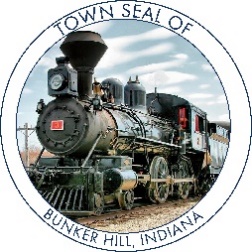 101 WEST BROADWAY								Phone: 	765-614-9043PO BOX 565									Fax: 	765-689-0822BUNKER HILL, IN 46914__________________________________________________________________TOWN COUNCIL MEETING MINUTESTuesday, October 13th, 2020At 6:00 PMCall to Order: President Steven Graber called the meeting to order and led the Pledge of Allegiance. President Graber took the roll call and the members of the Town Council were present or absent as follows: Present:	Don Jaberg		Absent: Mallorie Anderson		Stephen Garber	               Michael Tenny          John MercerDeclare a quorum present.Others Present:  Diane Engel, Deputy Clerk			Approval of Prior Minutes: Town Council Meeting Minutes, September 7th, 2020, 6:00 PM.Councilman Mercer made a motion to approve the Town Council Minutes for         September’s meeting. Councilman Garber Seconded, motion passed 3-0.Approval of Claims:Claims for October 2020 – Councilman Jaberg made a motion to approve the claims. Councilman Mercer Seconded, motion passed 3-0.Approval of Financial Packet1. Councilman Jaberg made a motion to approve the financial packet for October’s      meeting. Councilman Mercer Seconded, motion passed 3-0.Approval of Requests:Adam asked if Council had approved Jessica to be paid for the training she gave him.Garber felt that had been approved in a previous meeting.Attorney’s Report:Ordinance 6 1997 – Amended 2020 Attorney Brandon Rush stated is complete.Mr. Rush also stated he had a couple of other things that the Clerk had given Attorney Rush but he hasn’t had time to look over them.Building Commissioner's Report:No other reports givenSpecial Business:A decision has been made on Trick or Treat Night for the Town.  It will be held Oct. 31st, 2020 hours being from 5:00 pm to 7:00 PM. No Party or Sandwiches served at Town Hall this year.                Unfinished Business:Budget for 2021 2nd Reading, Councilman Garber ask for a motion to accept the 2nd reading of the Budget for 2021 Motion was made by councilman Mercer and Motion was passed 3-0. New Business:Ordinance 6, 1997 Amended 2020Disorderly Conduct, Congregating in Public Places, Establishing A Minor Curfew First reading of amended Ordinance, Councilman Garber ask for a motion to accept the 1st reading of the Ordinance, Motion was made by Councilman Mercer, Seconded by Councilman Jaberg, Approved 3-0Public Comments: Allison Glassburn brought up the speeding cars on Center street and kids that play close to the road and sometimes in the street. There is concern that a child may get hit by a car. Many ideas such as a camera, Speed Bump, lowering the speed limit, were discussed that could possibly help the problem.  The Speed Bump suggestion was decided would be a liability to the Town. There was no decision made by the Council on this problem.Another topic of discussion was the stray dogs that are found in the town.  Adam would like to see someone from the board to meet with the County Commissioners. With the possibility to set up a Dog ordinance similar to that of Converses. This would give him way to take care of the problem without a charge to the Town. Every time a dog needs to be Pick up buy the Animal Control in the County it is $75.00 cost per trip. Attorney Rush said he would get with the attorney of Converse and see if we could get an Ordinance like theirs.There is a resident within the town that has an excessive quantity of cars sitting around his property. This has caused a problem for some of the people in the surrounding area. Councilman Garber said he has talked to the owner of the cars and is working on a solution to the problem. Adam mentioned Carl Wade has talked to Resident and has given him 30 days to get the problem resolved. Mrs. Glassburn also mentioned she has had to put up a 6” fence due the excessive cars in the area. She questioned the Board on the ordinances for height of the fence. President Garber directed her to the Zoning Board for her questions. They discussed the date and time of the next meeting.  Motion To Adjourn: Councilman Garber made a motion to adjourn. Councilman Mercer seconded, motion passed 5-0. The next Bunker Hill Town Council Meeting will be on November 9th, 2020, at 6:00 PM at the Bunker Hill Town Hall meeting room. ________________________________
Stephen Garber- President______________________________________Michael Tenny- Councilman_______________________________________
Don Jaberg- Councilman 
______________________________________
John Mercer- Councilman
______________________________________
Mallorie Anderson- CouncilwomanATTEST:
________________________________
Cory Pebley: Clerk-Treasurer